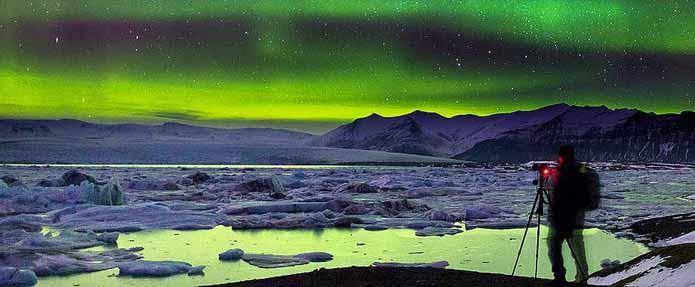 ¿QUÉ TE ESPERA EN ESTE VIAJE?Descubriremos el sur de esta sorprendente isla volcánica en una época del año en la que pocos viajeros la frecuentan, pasando muchas noches alejados del bullicio de la capital y de toda contaminación lumínica, pudiendo sentirnos unos privilegiados observadores de la aurora boreal, las luces mágicas que iluminan las noches islandesas.Alcanzaremos, viajando hacia el oeste, la reserva natural de Snæfellsnes, donde se encuentra el famoso glaciar con el volcán Snæfellsjökull descrito por Julio Verne en su novela ‘Viaje al centro de la Tierra’. Después, hacia el este, nos espera la cascada de Skógafoss, las lenguas glaciares del Vatnajökull en el Parque Natural de Skaftafell y los famosos y espectaculares icebergs del lago glaciar Jökulsárlón, visita obligada en nuestro recorrido por  Islandia. Nos adentraremos en una cueva de hielo, recorreremos el Círculo de Oro, compuesto por la gran cascada de Gullfoss, Geysir y el lugar histórico de Þingvellir, además de la visita a capital, Reykjavík.Nos podremos dar un relajante baño rodeados de milenaria lava en el Blue Lagoon, y si el tiempo y las condiciones del hielo lo permiten, viviremos la experiencia de caminar con crampones sobre un glaciar.Fechas 2023 - 2024Del 30 septiembre al 7 octubre Del 7 al 14 octubre · Puente del PilarDel 28 octubre al 4 noviembre · Puente de Todos los SantosDel 4 al 11 noviembreDel 03 al 10 diciembre · Puente de la ConstituciónDel 26 diciembre al 2 enero · Fin de AñoDel 2 al 9 enero · ReyesDel 3 al 10 febreroDel 17 al 24 febreroDel 2 al 9 marzoPLAN DE VIAJEDía 1. Vuelo de España a IslandiaTraslado o flybus (bus de línea) desde el aeropuerto internacional de Keflavík hasta el alojamiento en Hafnarfjordur o alrededores. Dependiendo de la hora de llegada del vuelo, podréis descubrir a vuestro aire esta coqueta ciudad islandesa cercana a la capital. Cena libre. Noche en habitación doble con baño privado en Hafnarfjordur (o alrededores, Reykjavík o Kéflavík).Día 2. Península de Snæfellsnes Comienzo del viaje hacia el oeste de la isla por la N1 hacia la península de Snæfellsnes, una estrecha banda de tierra volcánica que se interna en el océano, situada entre Reykjavík y el territorio de los fiordos del noroeste. En ella, increíbles montañas emergen casi desde el mar creando extraordinarios escenarios naturales, uno de los lugares donde se puede comprobar el vulcanismo de la isla, dominado por el mítico y literario glaciar-volcán Snæfellsjökull. A sus pies se encuentran abruptos acantilados y playas, y su parte occidental es Parque Nacional desde 2001.Visitaremos la montaña más fotografiada de Islandia, el volcán Kirkjufell. Ascenderemos a un pequeño volcán desde el que, en los días despejados, tenemos una magnífica vista de la montaña Snæfellsnes y de los límites de esta península.Nuestra próxima parada será en las playas de arena negra de Djúpalónssandur, donde encontraremos restos de naufragios esparcidos a lo largo de la playa.Pararemos en la localidad de Arnastapi para  contemplar sus acantilados y la estatua de Bárður, uno de los protagonistas de las historias más populares de las sagas islandesas, medio hombre medio gigante. Las sagas están llenas de relatos sobrenaturales y Bárður y sus hijas son considerados por muchos de los habitantes de estas tierras como seres protectores de la zona.Noche en habitación doble con baño privado.Día 3. El Círculo de OroTras el desayuno continuamos el viaje rumbo a Þingvellir, lugar de obligada visita al haber albergado el antiguo Parlamento islandés y por ser aquí donde se encuentra la falla que separa Europa de América. Continuamos el viaje rumbo a la cascada de Gullfoss, con la singular belleza que le otorgan los carámbanos de hielo en los meses de invierno. Tras Gullfoss nos acercamos a la zona de Geysir, donde se halla Strokkur, uno de los géiseres más famoso del mundo que resopla atronadoramente cuando erupciona cada 6/8 minutos, expulsando una columna de agua de entre 15 a 30 metros de altura. Desde allí nos trasladaremos a nuestro alojamiento situado en la pradera de Hella, una zona ideal para la búsqueda de las fugaces auroras boreales.Noche en habitación doble con baño privado.Día 4. Vík - Cascada Skógar - Paseo en glaciarContinuamos la conducción hacia Vík, acercándonos a las laderas del glaciar Eyjafjallajökull, descubriendo el lugar por donde salieron las riadas de lodo y hielo del glaciar durante la erupción del volcán en 2010. Visitaremos la cascada de Skógafoss en nuestro camino hacia una de las innumerables lenguas glaciares de la zona. Equipados con crampones, realizaremos una sencilla marcha, asequible para todo el mundo, siendo testigos de las increíbles formaciones del hielo.A la tarde nos dirigiremos al alojamiento, donde de nuevo tendremos posibilidades de ver auroras boreales. Noche en habitación doble con baño privado.Día 5. Parque Natural de Skaftafell - Lenguas glaciares del Vatnajökull - Lago glaciar Jökulsárlón - Cueva de hieloNos adentramos en el Parque Natural de Skaftafell, que alberga el glaciar más grande de Islandia, el famoso Vatnajökull. Disfrutaremos de las grandes lenguas glaciares y realizaremos un sencillo trekking donde podremos contemplar las vistas más espectaculares del enorme glaciar, sus lenguas de hielo y sus espectaculares formaciones. Continuaremos nuestro camino hacia el lago glaciar Jökulsárlón, uno de los lugares más bellos y espectaculares de Islandia: un lago de origen glaciar con salida al mar en el que podremos disfrutar de un paisaje repleto de icebergs y, al fondo, las lenguas glaciares del Vatnajökull; un espectáculo sobrecogedor que inmortalizaremos con nuestras cámaras. Realizaremos una excursión a una auténtica cueva de hielo glaciar, una actividad invernal, que solo es posible realizar de octubre a abril, donde podremos admirar las increíbles formas, colores y transparencias del hielo.Noche en habitación doble con baño privado.Día 6. Cascadas Gljúfrafoss y Seljalandsfoss - Trekking Retomamos nuestro viaje rumbo a Reykjavík, donde encontraremos numerosas cascadas como Gljúfrafoss y Seljalandsfoss, que cuando están heladas presentan un espectáculo de una belleza sobrecogedora.Realizaremos la ascensión de una de las faldas de una colina cercana a la capital islandesa. Debido a su proximidad, se tiene una visión privilegiada de la bahía y de la ciudad de Reykjavík. Si la nieve lo permite, realizaremos este paseo en raquetas de nieve. Cena libre y noche en habitación doble con baño privado en Reykjavík.Día 7. Volcán Fagradasfjall - ReykjavíkComenzamos el día con la visita obligada a las montañas de Fagradalsfjall, el lugar donde se encuentran los nuevos campos y coladas de lava del volcán que erupcionó en 2021 y 2022.Posibilidad de participar en una visita opcional al Blue Lagoon y relajarnos por completo en las cálidas aguas de la laguna más conocida de Islandia: Bláa Lónið (Laguna Azul). Las sales y minerales de sus aguas revitalizarán nuestra piel y la recuperarán de todas las experiencias vividas a 63 grados latitud norte. También es posible en este día disfrutar de la oferta turística, comercial y cultural de la capital. La calle Laugavegur, en pleno centro de la capital islandesa, reúne prácticamente toda la actividad comercial y de ocio de Reykjavík, llena de tiendas de outdoor, cafés, cervecerías, restaurantes… En el puerto podremos degustar los pescados de la zona y visitar el edificio Harpa, centro de conciertos y conferencias, formado por un entramado de hexágonos de cristal. Igualmente merece la pena un paseo por la zona alta de la ciudad, donde nos perderemos entre encantadoras casas de madera con pequeños jardines, y su iglesia, la Hallgrímskirkja, frecuentemente definida como la "Catedral de Reykjavík" debido a su tamaño y apariencia pero que, en realidad, no es una catedral sino una iglesia. Cena libre y noche en habitación doble con baño privado en Reykjavík.Día 8. Vuelo de regresoTraslado o flybus (bus de línea) hasta el aeropuerto de Keflavík y vuelo de vuelta a Madrid o Barcelona.Nota importanteEsta ruta es un viaje de Tierras Polares. Ha de ser considerado como una expedición, donde pueden ocurrir circunstancias imposibles de prever, como mal tiempo. Conserva todos los componentes de aventura y descubrimiento presentes en nuestros viajes.En función de las fechas, el orden del itinerario es orientativo, pues se las actividades y los días se pueden realizar en orden diferente al programado en esta ficha de viaje, y por tanto no coincidir con lo expuesto. La ruta es orientativa, y está sujeta a modificaciones y variaciones sobre el terreno debido a causas climatológicas, del mar, el hielo, la nieve, logísticas o técnicas, que requieren flexibilidad por parte del viajero.PRECIODesde 3.195€Suplemento 150€ en Fin de Año y ReyesSuplemento habitación individual, consúltanos precio y disponibilidadINCLUYE / NO INCLUYEINCLUYEVuelo de Madrid/Barcelona a Keflavík ida y vuelta (en clase turista LF sujeto a disponibilidad).Equipaje facturado, 20kg por adulto.Equipaje de cabina, 8kg por adulto7 noches de alojamiento en Islandia en habitación doble con baño privado.Todas las excursiones no opcionales mencionadas en el programa.Trekking con crampones en glaciar.Excursión a una cueva de hielo en el glaciarDesayunos, comidas tipo picnic y cenas durante los días de viaje, salvo las de Reykjavík y Hafnarfjordur.Todos los traslados durante los días de ruta en vehículo exclusivo para el grupo. Traslados de aeropuerto o Flybus en los días de ruta según programa.Guía Tierra Polares de habla castellana en grupo pequeño de máximo 8 personasAlquiler de crampones y raquetas (en caso de nieve).Seguro de viaje multiaventura.NO INCLUYETasas aéreas y gastos de gestión de billetes aéreos (entre 190 y 290€).Comidas y cenas en los días de vuelo y cenas en Reykjavík o alrededores (días 1, 6 y 7 del viaje)Suplemento por habitación individual con baño privado (sujeto a disponibilidad).Actividad opcional como la entrada al Blue Lagoon (sujeto a disponibilidad)*.Traslados al aeropuerto fuera de las fechas de ruta.Gastos derivados de la climatología adversa, del retraso de vuelos o de incidencias con el equipaje.Cualquier supuesto no especificado en el apartado ‘Incluye’.* Debido a una disponibilidad limitada, recomendamos indicar por adelantado vuestro interés en la visita opcional al Blue Lagoon al realizar la reserva del viaje.Los viajes se realizan en grupos de 8 personas que Tierras Polares va formando. Los viajeros reservan su plaza, independientemente del número que sean, y nosotros vamos uniéndolos al grupo hasta llegar al máximo de 8 integrantes. Aunque en general los grupos se suelen completar, en caso de no llegar a mínimo de 5 viajeros se aplicará un suplemento de 250€ por persona para grupos de 4 viajeros, de 600€ por persona para grupos de 3. Para evitar estos suplementos, Tierras Polares podría unir en un mismo grupo viajeros de la modalidad Aventura-Confort y de la modalidad Aventura. En ese tipo de grupos mixtos puede haber algunos viajeros alojados en modalidad confort y otros en modalidad aventura, pero compartiendo todos la misma ruta, vehículo, guía y actividades..PUNTOS FUERTES DEL VIAJEPosibilidad de ver auroras boreales, en las noches despejadas, si hay actividad solar.Visitar las numerosas e impresionantes cascadas del sur, las lenguas glaciares del Vatnajökull y el famoso lago glaciar Jökulsárlón.Realizar una excursión a una cueva de hielo.Realizar algunas de las mejores excursiones y actividades (con raquetas en caso de haber nieve) y con crampones sobre un glaciar. Realizar las excursiones del Círculo de Oro: Gullfoss, Þingvellir y Geysir.Grupos de máximo 8 personas en un vehículo exclusivo para el grupo, acompañados por un guía de habla castellana, con gran experiencia invernal.Posibilidad de participar en una visita opcional al Blue Lagoon y tomar un baño en sus aguas termales.Descubrir la reserva natural de Snæfellsnes, donde se encuentra el famoso glaciar con el volcán Snæfellsjökull descrito por Julio Verne en su novela ‘Viaje al centro de la Tierra’.Visita a las montañas Fagradasfjall y las coladas de lava de las últimas erupciones volcánicas en 2021 y 2022Conocer la magia de la época otoñal e invernal en Islandia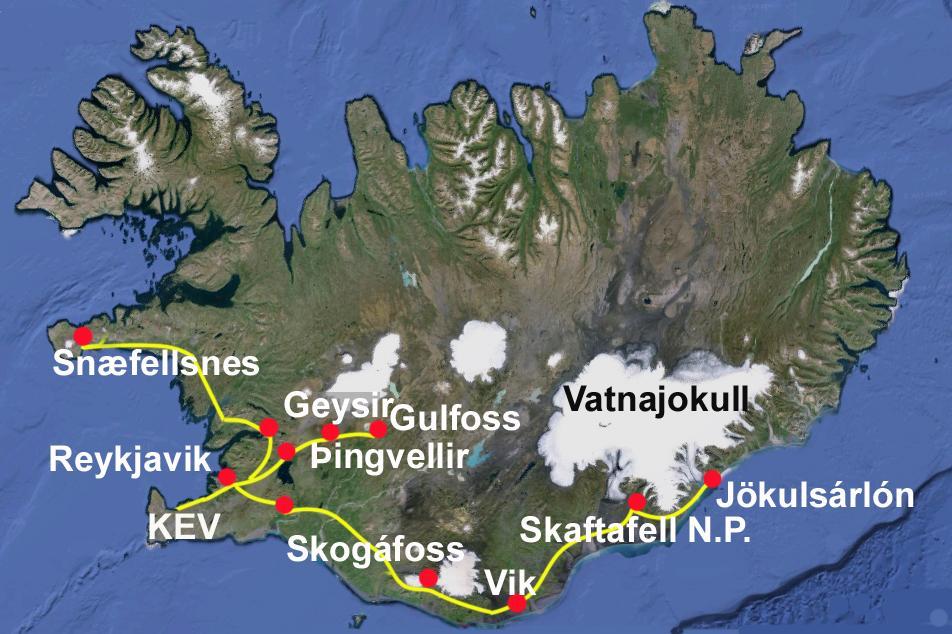 POR QUÉ VIAJAR CON TIERRAS POLARESPIONEROS DE LA AVENTURA EN EL ÁRTICO. Desde 1985, cuando Ramón Larramendi, explorador polar fundador de Tierras Polares, hizo la primera travesía Española del interior de Islandia a través de sus tres glaciares esquiando en invierno. No ha parado de explorar y crear nuevas rutas. Nuestros viajes de aventura en  Islandia, Groenlandia, Noruega y Laponia son los frutos de esa pasión del pionero polar en nuestro país.EXPERTOS EN AVENTURA. Nuestros viajes son fruto de la experiencia de casi 30 años en el mundo de la aventura y miles de viajeros que ya han compartido nuestra pasión. Disponemos de logística propia en Groenlandia, Islandia y Noruega que nos permite ofrecer viajes originales a precios muy buenos, con la mayor garantía de adaptación al cambiante medio ártico y donde la seguridad es nuestra prioridad.EMPRESA RESPONSABLE Y COMPROMETIDA. Queremos promover cambios reales y por ello financiamos y organizamos el Proyecto Trineo de Viento, para desarrollar el primer vehículo limpio de investigación científica polar, y SOS Thule, un plan de desarrollo de la mítica región de Thule para impedir que se pierda una cultura milenaria. Cuando viajas con nosotros apoyas estos proyectos.GRUPOS REDUCIDOS. Nuestros grupos suelen ser de máximo de 8 viajeros. Nuestro estilo es casi familiar, flexible, con un ambiente de colaboración y participación como si de un grupo de amigos se tratase, con muchas ganas de pasarlo bien.  DESCUENTO SI YA HAS VIAJADO CON NOSOTROS de un 2% si haces tu 2º o 3º viaje, un 3% si es tu 4ª o 5ª vez...y si son más veces, condiciones muy especiales. PRECIOS SIN SORPRESAS. Incluimos en nuestros ajustados precios prácticamente todos los gastos y actividades de aventura de tu viaje, y si viajas solo no tendrás que pagar más.UNA GRAN COMUNIDAD VIAJERA. Con decenas de miles de viajeros, nuestro Facebook es una de las mayores comunidades de viajes que existen en nuestro país; un lugar donde compartir, informarte o ganar premios polares. facebook.com/tierraspolaresviajesinstagram.com/tierraspolaresINFORMACIÓN IMPORTANTE SOBRE ESTE VIAJETamaño del grupoLos viajes se realizan en grupos reducidos de 8 personas acompañadas por un guía. Los viajeros reservan su plaza, independientemente del número que sean, y nosotros vamos uniéndolos al grupo hasta llegar al máximo de 8 integrantes. Este tamaño reducido del grupo propicia un trato estrecho y casi familiar entre sus miembros, creándose un excelente ambiente. Aunque en general los grupos se suelen completar, en caso de no llegar a un mínimo de 5 viajeros se aplicará un  suplemento de 250€ por persona para grupos de 4 viajeros o de 600€ por persona para grupos de 3.Los alojamientos El estándar de alojamiento es en hotel o guesthouse, en habitación doble con baño privado.Auroras BorealesIslandia es uno de los lugares idóneos para observar la danza mágica de las auroras boreales de septiembre a febrero y también en primavera (marzo-abril), aunque con menos probabilidad que en otoño-invierno. No obstante, hay que tener en cuenta que el clima tiene que cooperar y que el cielo debe estar despejado para poder ver el efecto del viento solar.Condición físicaNo se requieren condiciones físicas especiales para llevar a cabo este viaje, basta con contar con una forma física normal y tener ganas de realizar una ruta en un entorno natural y en un clima invernal.Tipo de viaje y nivelViaje de Aventura Confort. El viaje tiene un nivel fácil, no obstante el medio puede ser exigente por las condiciones climatológicas, la lluvia, la nieve, el frío, los vientos, el entorno...	Avanzar con las raquetas (en caso de nieve) o crampones no requiere ninguna experiencia previa.Las actividadesTodas las actividades programadas están pensadas para un nivel de iniciación, no necesitan experiencia previa y son voluntarias.Es común que no haya nieve en Islandia durante el invierno. En el caso de haber nieve el viajero puede realizar dos excursiones con raquetas de nieve. En función de la climatología, la excursión con crampones se realizará dependiendo de la meteorología. Ni el uso de las raquetas ni el de crampones requiere experiencia previa. Los viajeros serán provistos con pequeños crampones urbanos para bota normal, para ser empleados en caso de que haya hielo, o la nieve esté helada.Consúltanos si estás interesado en la visita opcional al Blue Lagoon. Precio entrada estimado entre 70€-150€. Sujeto a disponibilidad.Trekking, raquetas de nieve, excursiones.Los trekking son de nivel fácil. Las rutas se realizan por senderos que varían desde buena traza a prácticamente desaparecer. Las marchas a pie se hacen con botas de trekking (y raquetas en caso de haber nieve). También, si la climatología lo permite, se hace una sencilla caminata con crampones en el hielo.Las jornadas de marcha son por terreno fácil y duran entre 1 hora y 2 horas y media de caminata con paradas de descanso.El guía adaptará el ritmo en función del grupo y de las condiciones climatológicas.Siempre habrá que llevar una mochila de día donde llevar el picnic, cantimplora, ropa de abrigo, chubasquero, gorro, guantes, pantalón de agua o la cámara fotográfica, etc.El peso de la mochila para los trekking depende de lo que cada viajero decida llevar consigo.Se recomienda llevar una bolsa de viaje o mochila con el equipaje, nunca maleta rígida. Para realizar más cómodamente el viaje, y al disponer de un espacio limitado en el vehículo, es importante llevar un equipaje de tamaño moderado.Los vehículosNuestro viaje se realizará en un vehículo de 9 plazas y neumáticos especiales para invierno, ideal para descubrir la isla de un modo ligero, familiar, flexible y diferente, totalmente idóneo para las carreteras de Islandia.Clima, temperatura y horas de luzEl tiempo es generalmente estable, con temperaturas que varían entre los -5º y +5º, aunque por experiencia sabemos que también es impredecible. Con condiciones invernales, el clima puede ser duro provocando incluso la cancelación de alguna actividad. Excepcionalmente se pueden registrar temperaturas de -10º a -15º. No obstante, los inviernos son suaves debido a la corriente del Atlántico Norte.Horas de luz en época otoñalOctubre de 12 a 10 horas de luz. Noviembre de 10 a 7 horas de luz.Horas de luz en época invernalDiciembre de 7 a 5 horas de luz. Enero de 5 a 8 horas de luz. Febrero de 8 a 10 horas de luz. Marzo de 10 a 13 horas de luz. Abril de 13 a 18 horas de luz.Auroras BorealesIslandia es uno de los lugares idóneos para observar la danza mágica de las auroras boreales de septiembre a febrero y también en primavera (marzo-abril), aunque con menos probabilidad que en otoño-invierno. No obstante, hay que tener en cuenta que el clima tiene que cooperar y que el cielo debe estar despejado para poder ver el efecto del viento solar.Edad mínima recomendadaLa edad mínima recomendada es de 12 años. Todos los menores de 18 deberán estar acompañados por sus padres o tutores legales.La alimentaciónDurante los días de excursión, por el día llevaremos una dieta tipo picnic. Las cenas y desayunos (incluidos) se realizan en el restaurante de los hoteles o alojamientos.Las tareas comunesEsta aventura, como todas las de Tierras Polares, tiene un espíritu de colaboración, camaradería y trabajo en equipo, en el que valoramos sobre todo el buen humor, el buen ambiente y la tolerancia hacia los compañeros. Algunas tareas se realizan por igual entre todos los participantes, incluido el guía.El guíaEl guía acompañante es especialista conocedor de la zona y de habla española.La misión del guía es mostrar el camino al grupo a través de la ruta, guiar en los trekking y las actividades, coordinar las tareas comunes, conducir y velar por la seguridad de sus participantes, solucionar los posibles problemas que se puedan originar, pudiendo cambiar la ruta si lo estima necesario.Ramón Larramendi y Tierras Polares, pioneros de la aventura en IslandiaRamón Larramendi, fundador de Tierras Polares, comenzó su andadura polar en 1985 con la expedición Transislandia85. Cuando en España prácticamente nadie soñaba con viajar a los Polos, Ramón emprendía su primera aventura sobre los hielos perpetuos, realizando una travesía con esquís y pulkas de 450 km a través de los tres glaciares más importantes de Islandia, que le convirtieron ya a sus 19 años en el primero en realizarla a nivel mundial. Todavía hoy es la expedición española más importante realizada en Islandia. Ese fue el comienzo de una frenética actividad de expediciones por todo el ártico que le llevarían de los 20 a los 23 años a ser el primer español en realizar el cruce de Groenlandia de este a oeste con esquís y la navegación en kayak de los 2.500 Km de costa noruega.Ramón llegó a Islandia en un mercante hace casi 30 años, cuando apenas unos cientos de españoles se aventuraban a visitar la isla, y ya entonces despertó su interés el crear rutas en un lugar donde no había apenas turismo. En la actualidad nuestros viajes en Islandia son fruto de la experiencia de todos estos años y miles de viajeros que han viajado con nosotros y compartido nuestra pasión por la aventura. Tierras Polares opera directamente sus rutas sobre el terreno, sin intermediarios, para ello disponemos de una gran red logística propia en la isla, que nos permite ofrecer viajes originales a precios muy buenos y con la mayor garantía de adaptación al cambiante medio ártico. La seguridad es nuestra prioridad. La pasión y el entusiasmo de nuestros guías, combinada con su trato sencillo, es nuestra marca.Tierras Polares fue creada por Larramendi tras completar la Expedición Circumpolar 1990-93, un viaje de exploración de 14000 Km en trineo de perros y kayak desde Groenlandia hasta Alaska durante tres años continuados de viaje. Esta expedición, realizada por él con tan solo 24 años, está considerada la expedición española más importante del S.XX y fue merecedora de un extenso artículo en la edición mundial de National Geographic en 1995. La idea de Ramón, al crear Tierras Polares, era compartir la enorme riqueza de su experiencia creando un tipo de agencia y de viaje inexistente en la época. Una agencia que hiciese accesible sus vivencias y las increíbles maravillas naturales que había disfrutado en el ártico y de ese modo, hacernos más conscientes de la necesidad de preservar ese tesoro todavía intacto con un tipo de viaje de descubrimiento inspirado en el espíritu de la exploración polar. Actualmente en España, un país de escasa tradición polar, las rutas de aventura que él ha creado, se han convertido en la oferta pionera a destinos polares de nuestro país.Larramendi también colabora como especialista polar en programas como Al filo de lo Imposible, como miembro de la expedición de los primeros españoles en llegar al Polo Norte, o con su amigo Jesús Calleja. Su gran pasión por la exploración polar sigue viva en el proyecto “Trineo de Viento”, el primer trineo eólico del mundo, creado e ideado por él, que ha permitido batir récords de velocidad en los rincones más remotos de Groenlandia y la Antártida y que funciona como laboratorio móvil “0” emisiones para las regiones polares.Más información sobre Ramón Larramendi: ramonlarramendi.comFacebook: @ramonlarramendi  Twitter: @RamonLarramendi  Instagram: @ramonhlarramendiConcurso de fotografía, vídeo y relato cortoTierras Polares organiza cada año un concurso de fotografía, vídeo y relato corto entre todos los viajeros que hayan realizado alguna de nuestras rutas. Prepara tu cámara y tu imaginación si quieres participar: la foto más divertida, el relato más original o el vídeo que mejor refleje vuestro espíritu de exploración pueden ser los ganadores. Las bases del concurso serán publicadas en www.tierraspolares.es y os mantendremos informados para que todos podáis participar.INFORMACIÓN ÚTIL PARA EL VIAJERODesfase horarioDos horas menos en Islandia que en España peninsular.Del 31 de octubre al 27 de marzo es una hora menos en Islandia que en España peninsular.IdiomaIslandés, una lengua germánica que se ha mantenido muy próxima a la lengua hablada por los antiguos vikingos. La gran mayoría de la gente habla inglés.MonedaCorona islandesa (ISK).Cambio1EUR = 149 ISK (dato de junio de 2023)Efectivo necesario para el viajeNo es necesario llevar mucho dinero en coronas islandesas ya que casi todos los gastos están incluidos en el precio del viaje.Tarjetas bancariasEs posible pagar con tarjeta en prácticamente cualquier establecimiento sin importe mínimo. Consulta en tu banco el tipo de cambio y las comisiones aplicadas.Electricidad 220V, 50 Hz (igual que en España)Documentos necesarios:·Tarjeta Sanitaria Europea Antes de partir es recomendable obtener la Tarjeta Sanitaria Europea, que podéis solicitar por internet en la Sede Electrónica de la Seguridad Social, o presencialmente en España, con la antelación suficiente al viaje, acudiendo a un Centro de Atención e Información de la Seguridad Social. Esta tarjeta certifica el derecho de su titular a recibir prestaciones sanitarias, si fuera necesario, durante la estancia en cualquier país de la Unión Europea y también en algunos del Espacio Económico Europeo como Islandia.·Pasaporte o DNI en vigor. No es necesario visado para ciudadanos miembros de la Comunidad Europea.Para viajeros fuera del Espacio Schengen, el viajero debe consultar y tramitar la documentación necesaria para ingresar en Islandia en el Consulado de Islandia más próximo. Tierras Polares no se hace responsable de las documentaciones que no estén en regla tanto para la entrada como para las conexiones aéreas necesarias.Medicinas
Llevamos un botiquín pero recomendamos llevar artículos de uso personal como medicinas si se sigue algún tratamiento o se es propenso a alguna dolencia en particular y artículos para el cuidado de los pies, como vaselina, tiritas, etc.VuelosBuscamos la mejor alternativa de vuelos (desde Madrid y Barcelona) teniendo en cuenta la operativa de las compañías aéreas (vuelos directos y/o con escala vía punto europeo), sujetos a disponibilidad en el momento de comenzar con las gestiones.  En los vuelos que hacen escalas en algún punto europeo, en los tramos no conexionados entre aerolíneas, se debe facturar el equipaje de nuevo. Equipaje Las compañías aéreas suelen autorizar 20 kg de equipaje facturado, a los que puedes sumar 8 kg en cabina. Es importante llevar un equipaje moderado, evitando llevar cosas innecesarias, para facilitar las cargas y descargas del vehículo. En caso de que el equipaje se extravíe o se dañe durante un vuelo, es fundamental que se acuda al mostrador de la compañía aérea para reclamar con el código P.I.R (Parte de irregularidad en el equipaje, código de barras que dan en la facturación de la maleta) antes de salir del aeropuerto. Este es un requisito necesario para la tramitación por parte de la compañía aérea y para solicitar posible cobertura del seguro, así como consultar fecha prevista de entrega.MATERIAL PROPORCIONADO POR TIERRAS POLARESTierras Polares facilitará el material necesario para la realización de las actividades descritas en el programa.	MATERIAL RECOMENDADO PARA TU VIAJERecomendamos repartir todo el equipaje en 2 bultos:Una mochila o bolsa de viaje (nunca maleta rígida), donde transportar la mayor parte de nuestro equipaje y ropa. Esta se transportará siempre en el vehículo y la llevaremos a nuestro alojamiento cada noche.Una mochila pequeña de día (20-30 litros de capacidad) en la que se llevará agua y el picnic para cada una de las excursiones, crema solar, cámara de fotos, ropa impermeable, etc.Nota: Es muy importante que toda la ropa sea de secado rápido. Por lo tanto el algodón está absolutamente desaconsejado y optamos por fibras sintéticas, que son las que más rápido secan.Cabeza Gorro de lana o forro polar (preferiblemente Windstopper)Bufanda tubular o “buff”Gafas de sol y gafas de ventiscaCuerpo Dos camisetas térmicas de manga larga Chaqueta de forro polar Anorak acolchado ligero con relleno de fibra o plumasChaqueta impermeable y transpirable de montaña (Goretex u otra membrana similar)Ropa interior y camisetas de fibra sintéticaMallas térmicas largas Pantalones de trekking de inviernoPantalones impermeables ligerosManos Guantes de forro polarGuantes impermeables de esquí o de montaña (Goretex u otra membrana similar) con relleno de fibraManoplas invernales (opcional)Pies Calcetines finosCalcetines gruesos y altos de fibra sintética o lana Botas de trekking fuertes, impermeables y transpirablesZapatillas de trekking (opcional)Zuecos ligeros tipo “Crocs” o chanclas para estancia en los alberguesGuetres o polainas (opcionales)Artículos de aseo Crema de protección solar y labialTapones para los oídos Traje de bañoToalla sintética (de secado rápido)Botiquín personalEquipo de progresiónMochila de día 20-30 litros para las excursiones de díaUn par de bastones con rosetas de nieve (opcionales)Linterna frontalCantimploraNota: Ésta no es una lista exclusiva. Añadir a ella artículos de aseo habituales y ropa cómoda para los alojamientos o en visitas y cenas en Reykjavík.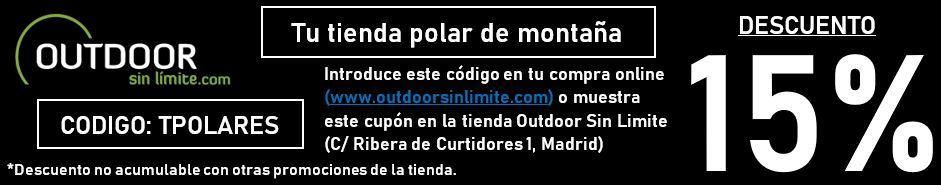 SUGERENCIAS DEL VIAJEEquipaje en cabinaA la ida se recomienda llevar en cabina, además de la documentación, la ropa imprescindible repartida entre lo que llevemos puesto y lo que llevemos en el equipaje de mano (en mochila de 20-30 litros): botas y pantalones de trekking, camiseta térmica, forro polar y chaqueta tipo Gore-Tex puestos; pantalones impermeables, gafas, gorro, guantes y otros objetos que te parezcan importantes, en el equipaje de mano. En un caso de extravío o retraso del equipaje, tendrías al menos todo lo necesario para poder comenzar el viaje. El equipaje de mano debe ser de un peso máximo de 8 kg y cuyas dimensiones no excedan de 55x40x23 cm. Recomendamos consultar las limitaciones de equipaje de mano con la aerolínea correspondiente.Dónde equiparnosTierras Polares y Ramón Larramendi van equipados en sus expediciones con ropa polar Grifone y material Altus que recomendamos para tu viaje. Si necesitas comprar material, visita nuestra tienda polar Outdoor sin límite online o en C/ Ribera de Curtidores nº 1 Madrid y benefíciate de un 15% de descuento con nuestro código: TPOLARESRESERVAS Y FORMAS DE PAGOPara la reserva se debe realizar un depósito del 40% del importe total del viaje. La cantidad restante debe abonarse como mínimo 15 días antes de la salida, si no, consideramos la reserva anulada. El pago se hará mediante transferencia bancaria de tu cuenta corriente personal a la c/c de: VIAJES TIERRAS POLARES BANCO SABADELL: ES53 0081 2042 7800 0334 0741 SWIFT/BIC: BSAB ESBBLA CAIXA: ES65 2100 2281 150200309320SWIFT/BIC: CAIXESBBXXXBANCO POPULAR (TARGO BANK): ES81 0216 0476 13 0600317305 SWIFT/BIC: POHIESMMEn el apartado “Observaciones” del impreso de transferencia debéis especificar el/los nombres de los viajeros, la fecha y el nombre del viaje (nombre(s)/viaje/fecha). Otras formas de pago: Tarjeta de crédito/débito previa firma de una autorización, que se puede solicitar a la oficina de Tierras Polares y enviarla cumplimentada por fax o por e-mail, o bien a través del enlace de pago online: https://tierraspolares.es/tpv/tpv-tp.phpTarjeta VISA del grupo GEA. Es imprescindible que enviéis un e-mail a info@tierraspolares.es o un fax de cada transferencia a la oficina (Fax: 91 366 58 94). WhatsApp (663.387.771)El justificante bancario de la transferencia es, a todos los efectos, un documento legal equivalente a una factura.SEGURO DE VIAJETierras Polares, en su labor como organizador de viajes de aventura y expediciones, incluye en el precio un seguro de viaje multiaventura para el ámbito europeo diseñado específicamente para el tipo de actividad que desempeña, garantizando a sus viajeros  la total tranquilidad y seguridad durante la realización del viaje. Es necesario advertir, no obstante, que Tierras Polares solo ejerce de intermediario en la contratación del seguro. En caso de tener que realizar cualquier trámite posterior a la contratación de éste, dichas gestiones deberán ser llevadas a cabo directamente entre el viajero y la compañía aseguradora. Tierras Polares no está autorizada a realizar dichas gestiones dado el carácter intransferible de las pólizas contratadas. Invitamos a todos los viajeros a leer atentamente las condiciones y coberturas de la póliza. No son asegurables las personas mayores de 84 añosSEGURO OPCIONAL (AMPLIACIÓN DE CANCELACIÓN) Por otra parte, debido a que tanto las compañías aéreas como los proveedores de servicios tienen condiciones de anulación muy estrictas, Tierras Polares pone a disposición de sus viajeros una póliza especial de gastos de anulación. La formalización de este seguro deberá hacerse en el mismo momento de hacer la reserva del viaje. No son asegurables las personas mayores de 84 años. Para más información, consúltanos.Condiciones Generales https://tierraspolares.es/wp-content/uploads/2022/07/CONDICIONES_GENERALES_DE_VIAJE_COMBINADO_JULIO2022.pdfFILOSOFÍATierras Polares nace para hacer accesibles a todas las zonas más remotas del Ártico y el Antártico, con un tipo de viaje de descubrimiento inspirado en el espíritu de la exploración polar. Todas nuestras rutas son activas, nos gusta viajar de un modo natural, silencioso, simple y autónomo, a pie, en kayak, con esquíes, perros, canoa, bici… por zonas poco o nada transitadas. Tenemos diferentes niveles y tipos de viaje con propuestas para todos: desde viajes de aventura con trekking suaves realizables por cualquier persona activa amante de la naturaleza hasta viajes de exploración mucho más exigentes. Para ofrecer los mejores viajes diseñamos personal y artesanalmente nuestras propias rutas, que son originales y fruto de una búsqueda constante de los rincones más bellos y las zonas más interesantes. Nos gusta ser pioneros y por ello, en muchas ocasiones, proponemos rutas o zonas que no ofrece ninguna otra agencia del mundo. Organizamos la mayoría de las rutas directamente sobre el terreno. Todo esto implica una enorme complejidad logística cuya resolución vemos como un aliciente, un reto y parte del espíritu de exploración. Nos gusta colaborar estrechamente con la población local. Cuando en muchos lugares del mundo la masificación impide disfrutar plenamente de los rincones más maravillosos de nuestro planeta, el ártico es una bocanada de aire fresco. Un lugar en el que encontrarse a otro ser humano es todavía una alegría por lo poco habitual, y donde la fuerza de la naturaleza salvaje, cada día menos accesible en el resto del mundo, sigue siendo allí omnipresente. Nuestros grupos son pequeños, ya que creemos que, además de la belleza del lugar y lo interesante de la actividad, es igual de importante el espíritu y el tamaño del grupo. Nuestro estilo es casi familiar, flexible, con un ambiente de colaboración, integración y participación como si de un grupo de amigos se tratase, con muchas ganas de pasarlo bien y donde el humor es siempre bienvenido. Los grupos van acompañados por nuestros guías, obsesionados con la seguridad y con la firme intención de que todos y cada una de las rutas que hacemos sea un viaje único y una experiencia inolvidable. Tierras Polares fue creada por Ramón Larramendi tras completar la Expedición Circumpolar 1990-93, un viaje de exploración de 14000 Km. en trineo de perros y kayak desde Groenlandia hasta Alaska durante tres años continuados de viaje, para compartir la enorme riqueza de su experiencia creando un tipo de agencia y de viaje inexistente en la época. Una agencia que hiciera accesible las vivencias que él había tenido y las increíbles maravillas naturales que había disfrutado en el ártico y de ese modo, hacernos más conscientes de la necesidad de preservar ese tesoro todavía intacto.OBSERVACIONESNuestros viajes son activos y es muy importante informarse si el tipo de viaje que se va a realizar así como el nivel de dificultad se ajusta a nuestras expectativas y forma física. Se trata de viajes en grupo en lugares únicos que demandan la necesidad de respeto hacia otras culturas y también a nuestros compañeros de viaje. Las rutas por las que transcurren nuestros viajes son remotas, el estilo de vida puede ser muy diferente al nuestro y los acontecimientos, en su más amplio sentido, mucho menos predecibles que en unas vacaciones convencionales. La naturaleza de nuestros viajes deja por definición una puerta abierta a lo inesperado, y esta flexibilidad -necesaria e imprescindible- va a exigir de ti que te comportes como viajero y no como turista vacacional. Viajar por países cercanos a los polos hace que los itinerarios previstos sean proyectos de intención y no algo inmutable. En nuestro viaje pueden suceder imprevistos debidos a la climatología y los fenómenos naturales del país, como encontrar carreteras cortadas por mal estado de las vías debido a avalanchas, hielo o erupciones volcánicas, ríos muy caudalosos imposibles de vadear, retrasos en vuelos debidos a la climatología o ceniza en el aire, abundantes icebergs o viento fuerte que impidan la navegación. Las condiciones climatológicas y del hielo, la particularidad de unas infraestructuras escasas, los medios de transporte, los retrasos en aviones o barcos y otros factores impredecibles, pueden provocar cambios y requieren cierta flexibilidad. No es habitual que un itinerario sea sustancialmente alterado pero, si fuera necesario, el guía de nuestra organización decidiría cuál es la mejor alternativa a seguir. Nuestros viajes, realizados con anterioridad por nuestro equipo, reflejan un EQUILIBRIO que permite disfrutar de unas condiciones de comodidad generalmente suficientes, con la satisfacción de compartir UN VIAJE ÚNICO. Habrá jornadas realmente placenteras, pero en otras prescindiremos de ciertas comodidades para entrar de lleno en los lugares más inaccesibles y exclusivos. Llegar donde la naturaleza es íntima y grandiosa supone, en ocasiones, pernoctar en lugares sin el confort del mundo occidental o dormir en tiendas de campaña durante varios días, prescindir a veces de la ducha, circular por malas carreteras y pistas polvorientas, o navegar y desplazarnos a bajas temperaturas... Nuestros viajes son para vivirlos comprometidos desde la participación activa y no como espectador pasivo. Al realizar una ruta de VIAJES TIERRAS POLARES no te sentirás un turista más en un circuito organizado tradicional, sino un miembro integral de un viaje lleno de emoción y, a veces, susceptible a lo inesperado y A LA AVENTURA. Esperamos que compartas con nosotros este concepto de viajar. EL VIAJERO DECLARA participar voluntariamente en este viaje o expedición y que es consciente de que participa en un viaje a un país extranjero de características diferentes a su país de origen, recorriendo y visitando zonas alejadas y remotas de un país; con estructura y organización, a todos los niveles, distinta a la que puede estar acostumbrado en su vida habitual. Por tanto EL VIAJERO DECLARA que es consciente de los riesgos que puede correr durante la realización de las actividades descritas (montar a caballo, escalada, glaciares, etc.) y de aquellos sucesos eventuales como pueden ser: fuerzas de la naturaleza, enfermedad, accidente, condiciones de vida e higiénicas deficientes en algunos casos y circunstancias, terrorismo, delincuencia y otras agresiones, etc. Sabiendo el viajero que no tendrá acceso en algunos casos a una rápida evacuación o asistencia médica adecuada o total. EL VIAJERO DECLARA que es consciente del esfuerzo que puede suponer un viaje de estas características, y está dispuesto a asumirlos como parte del contenido de este viaje de aventura, aceptando igualmente el hecho de tener que colaborar en determinadas tareas propias de un viaje tipo expedición como pueden ser a título de ejemplo: desatascar vehículos de cunetas, participar en los montajes y desmontajes de campamentos y otras tareas cotidianas y domésticas propias de un viaje participativo y activo de aventura. Es importante indicar que en un viaje de grupo y característico de aventura, la buena convivencia, las actitudes positivas, buen talante y tolerancia entre los miembros que componen el grupo y ante los contratiempos y dificultades que puedan presentarse son muy importantes para la buena marcha y éxito del viaje, advirtiendo que estos problemas de convivencia pueden surgir. EL VIAJERO ACEPTA VOLUNTARIAMENTE todos los posibles riesgos y circunstancias adversas sobre la base de todo lo expuesto anteriormente, incluidos, enfermedad o fallecimiento; eximiéndose VIAJES TIERRAS POLARES y cualquiera de sus miembros o empleados de toda responsabilidad, a excepción de lo establecido en las leyes por cualquier hecho o circunstancia que se produzca durante el viaje o expedición. EL DISFRUTE Y LA EMOCIÓN DE UN VIAJE DE AVENTURA derivan en parte de los riesgos, dificultades y adversidades inherentes a esta actividad. EL VIAJERO DECLARA Y ACEPTA las condiciones generales y particulares del programa-viaje-expedición y cumple todos los requisitos exigidos para el viaje.Para más información:Viajes Tierras Polaresinfo@tierraspolares.esTel. +34 91 364 16 89 Atención telefónica 10-13h L-VOficina Online 9-18h Lunes a Jueves, 9-15h ViernesDirección administrativaCava Alta 4 - 28005 Madridwww.tierraspolares.es